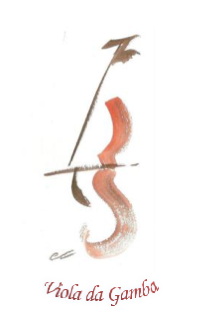 BULLETIN D’INSCRIPTION AU STAGE DE VIOLE DE GAMBEPERE ROS - AOUT 2015Pour confirmer votre inscription, veuillez nous renvoyer ce bulletin rempli à cette adresse :contact@violedegambe-gresivaudan.frNom ............................................................ Prénom ...............................................................Adresse ........................................................................................................................................................................................................................................................................................Téléphone .................................................... Mail ....................................................................Au choix, j’opte pour :Option 1 = Cours individuel et consort 	Montant : 280€ + 20€ d’adhésionOption 2 = Consort seul 			Montant : 230€ + 20€ d’adhésionOption 3 = Atelier jeunes 			Montant : 200€ + 20€ d’adhésionJe souhaite prendre les repas de midi sur place, du lundi au samedi inclus :Repas de midi 				Montant : 70€Votre parcours musical en quelques mots :Instruments apportés au stage :---Viola da GambaClos des Capucins, 18 chemin des Villauds38240 Meylan06.60.51.26.50www.violedegambe-gresivaudan.frcontact@violedegambe-gresivaudan.fr